ВОЛОГОДСКАЯ ОБЛАСТЬ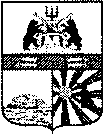 ГОРОД ЧЕРЕПОВЕЦМЭРИЯФИНАНСОВОЕ УПРАВЛЕНИЕРАСПОРЯЖЕНИЕ29.10.2019 № 67О внесении изменений в распоряжениефинансового управления мэрииот 11.12.2018 № 67В соответствии с решением Череповецкой городской Думы от 29.10.2019 № 177 «О внесении изменений в решение Череповецкой городской Думы от 13.12.2018 № 217 «О городской бюджете на 2019 год и плановый период 2020 и 2021 годов»:внести в приложение к распоряжению финансового управления мэрии от 11.12.2018 № 67 «Об утверждении Перечня и кодов целевых статей расходов городского бюджета на 2019 год и плановый период 2020 и 2021 годов» следующие изменения:1. Строку:заменить строкой следующего содержания:2. Строки:заменить строками следующего содержания:3. После строки:дополнить строкой следующего содержания:4. После строки:дополнить строкой следующего содержания:5. После строки:дополнить строками следующего содержания:6. Строки:заменить строками следующего содержания:7. Строку:заменить строкой следующего содержания:Заместитель мэра города, начальник финансового управления мэрии                                               А.В. Гуркина«01 4 02 90210Денежная компенсация на оплату расходов по найму (поднайму) жилых помещений лицам, работающим в городе Череповце в должности «воспитатель» в муниципальных дошкольных образовательных учреждениях, муниципальных общеобразовательных учреждениях, имеющих дошкольные группы, образованные в результате реорганизации, в соответствии с решением Череповецкой городской Думы от 29.05.2012 № 97»«01 4 02 90210Денежная компенсация на оплату расходов по найму (поднайму) жилых помещений отдельным категориям работников муниципальных образовательных учреждений, подведомственных управлению образования мэрии города Череповца, в соответствии с решением Череповецкой городской Думы от 29.05.2012 № 97».«03 0 02 00000Спортивная подготовка по олимпийским и неолимпийским видам спорта03 0 02 00110Спортивная подготовка по олимпийским и неолимпийским видам спорта, за счет средств городского бюджета03 0 02 S1650Спортивная подготовка по олимпийским и неолимпийским видам спорта, за счет субсидии на выравнивание обеспеченности муниципальных образований по реализации расходных обязательств в части обеспечения выплаты заработной платы работникам муниципальных учреждений»«03 0 02 00000Спортивная подготовка по олимпийским и неолимпийским видам спорта, организация мероприятий по подготовке спортивных сборных команд03 0 02 00110Спортивная подготовка по олимпийским и неолимпийским видам спорта, организация мероприятий по подготовке спортивных сборных команд, за счет средств городского бюджета03 0 02 S1650Спортивная подготовка по олимпийским и неолимпийским видам спорта, организация мероприятий по подготовке спортивных сборных команд, за счет субсидии на выравнивание обеспеченности муниципальных образований по реализации расходных обязательств в части обеспечения выплаты заработной платы работникам муниципальных учреждений».«03 0 11 00000Строительство и реконструкция объектов физической культуры и спорта»«03 0 11 00110Строительство и реконструкция объектов физической культуры и спорта, за счет средств городского бюджета».«12 0 F2 55552Благоустройство общественных территорий муниципального образования»«12 0 F2 55553Реализация мероприятий по цифровизации городского хозяйства».«13 0 08 00000Оплата услуг бани по льготным помывкам»«13 0 10 00000Выплата единовременной социальной помощи в связи с рождением троих детей многодетным семьям13 0 10 90900Выплата единовременной социальной помощи в связи с рождением троих детей многодетным семьям, за счет средств городского бюджета13 0 10 90910Выплата единовременной социальной помощи в связи с рождением троих детей многодетным семьям в соответствии с решением Череповецкой городской Думы от 22.10.2019 № 175».«14 0 02 00000Предоставление единовременной денежной выплаты взамен предоставления земельного участка гражданам, имеющим трех и более детей, в соответствии с областным законодательством14 0 02 72300Осуществление отдельных государственных полномочий в соответствии с законом области «О наделении органов местного самоуправления отдельными государственными полномочиями по предоставлению единовременной денежной выплаты взамен предоставления земельного участка гражданам, имеющим трех и более детей», за счет средств областного бюджета»«14 0 P1 00000Организация и предоставление денежной выплаты взамен предоставления земельного участка гражданам, имеющим трех и более детей, в соответствии с областным законодательством (региональный проект «Финансовая поддержка семей при рождении детей»)14 0 P1 72300Осуществление отдельных государственных полномочий в соответствии с законом области от 10 декабря 2018 года № 4463-ОЗ «О наделении органов местного самоуправления отдельными государственными полномочиями по предоставлению единовременной денежной выплаты взамен предоставления земельного участка гражданам, имеющим трех и более детей», за счет средств областного бюджета».«18 2 07 00000Субсидии на возмещение затрат по капитальному ремонту многоквартирных домов первых массовых серий застройки (1.335 и 420 серии)»«18 2 07 00000Субсидии на возмещение затрат по капитальному ремонту многоквартирных домов первых массовых серий застройки (1.335 и 420 серии) некоммерческой организации Фонд капитального ремонта многоквартирных домов Вологодской области».